This Video Will Restore A Bricked 3G Or 3GS New Or Old Bootrom And Can Also Update Your Working 4.1 iPhone 3G/3Gs To 4.2.1 On 6.15.00 BasebandIF YOUR 3Gs Is BRICKED ON 4.3 WATCH THIS: Restore VideoIF Your iPhone Is Not On 6.15.00 Baseband OR Has Not Crashed While Installing It Then This Video Is NOT  For You!Download:3G USERS:Custom 4.2.1 FW: 3G 4.2.1 Custom RestoreOfficial 4.2.1 FW: Official 3G 4.2.1 RestoreREDSN0W 0.9.6b6: Redsn0w 0.9.6B6 WindowsREDSN0W 0.9.6b6: Redsn0w 0.9.6B6 Mac3GS USERS:4.2.1 Custom Restore: 3Gs 4.2.1 Custom Restore4.2.1 Official Firmware: 3Gs Official 4.2.1 Restore1. If Updating Or Restoring To 4.2.1 Open Redsn0w And Select The Official Firmware, Then Deselect ALL Options And Only Check “Just Enter Pwned DFU Mode Right Now”2. Once Finished, Open iTunes And Hold Shift Or Option On Mac And Left Click Restore In iTunes, Then Select The 4.2.1 Custom Restore File For 3Gs Or 3G ( Depending On Your Device)On A 3G Skip To Step 4 After Restoring To Custom 4.2.1 Firmware3. After Restore iPhone 3Gs Is Locked You Must Jailbreak So Watch This To Jailbreak And Hacktivate So Open Redsn0w Again And Select Official 4.2.1 FW Then Only Select The “Cydia” Option. After Reboot NEW BOOTROM  3Gs Devices Will NOT Boot So Watch This And Select The 4.2.1 Firmware In Redsn0w: Guide Video4. Open Cydia And Install Ultrasn0w To Unlock! That’s It PLEASE Subscribe And Rate 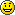 IF AFTER RESTORE BASEBAND IS NOT 6.15.00 WATCH THIS, And Make Sure To Only Check Update Baseband – DO NOT Check Cydia: Video Guide For This HereTHIS IS A TETHERED JAILBREAK FOR NEW BOOTROM 3Gs iPhone’s You MUST Watch This OR Cydia Will Crash: For New Bootroms